2020年度通江县第四小学部 门 决 算公开时间：2021年10 月15日目录第一部分 部门概况	3一、基本职能及主要工作	3二、机构设置	3第二部分 2020年度部门决算情况说明	4一、 收入支出决算总体情况说明	4二、 收入决算情况说明	4三、 支出决算情况说明	5四、财政拨款收入支出决算总体情况说明	6五、一般公共预算财政拨款支出决算情况说明	6六、一般公共预算财政拨款基本支出决算情况说明	8七、“三公”经费财政拨款支出决算情况说明	9八、政府性基金预算支出决算情况说明	10九、 国有资本经营预算支出决算情况说明	10十、其他重要事项的情况说明	10第三部分 名词解释	1,1第四部分 附件	14附件1	14附件2	19第五部分  附表	37一、收入支出决算总表	37二、收入决算表	37三、支出决算表	37四、财政拨款收入支出决算总表	37五、财政拨款支出决算明细表	37六、一般公共预算财政拨款支出决算表	37七、一般公共预算财政拨款支出决算明细表	37八、一般公共预算财政拨款基本支出决算表	37九、一般公共预算财政拨款项目支出决算表	37十、一般公共预算财政拨款“三公”经费支出决算表	37十一、政府性基金预算财政拨款收入支出决算表	37十二、政府性基金预算财政拨款“三公”经费支出决算表	37十三、国有资本经营预算财政拨款支出决算表	37第一部分 部门概况一、基本职能及主要工作（一）通江县第四小学职能简介1、保障通江县第四小学在职教职工56人的工资及福利及正常办公；2、坚决执行党和国家的教育方针政策，尤其关注留守儿童的成长和教育；3、管好用好国家的教育资金，改善和优化办学条件；4、把教育教学质量放在首位，提高教师从教的幸福感，办人民满意的教育。5、对适龄儿童进行学前教育和小学义务教育，小学学历教育及相关社会服务。（二）通江县第四小学2020年重点工作1.全面加强党的建设。贯彻执行党和国家的教育方针政策。2.全面提高教学质量，践行立德树人根本。3.全面加强学校师生的管理，确保学校安全稳定。4.严格财务后勤管理，积极改善办学条件。5.统筹推进其他工作。二、机构设置2020年财政预算财政供给人员60人，其中公务员0名，参照公务员法管理的事业人员0名，工勤人员1名，事业人员55名，遗属人员4人。第二部分 2020年度部门决算情况说明收入支出决算总体情况说明2020年度收、支总计817.06万元。与2019年679.65万元相比，收、支总计各增加137.41万元，增长20.22%。主要变动原因是教职工正常晋升工资及项目增加。     （图1：收、支决算总计变动情况图）收入决算情况说明2020年本年收入合计817.06万元，其中：一般公共预算财政拨款收入817.06万元，占100%；政府性基金预算财政拨款收入0万元，占0%；上级补助收入0万元，占0%；事业收入0万元，占0%；经营收入0万元，占0%；附属单位上缴收入0万元，占0%；其他收入0万元，占0%。               （图2：收入决算结构图）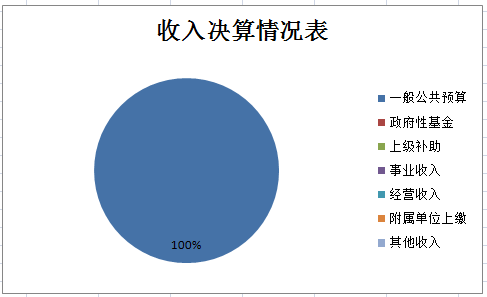 支出决算情况说明    2020年本年支出合计817.06万元，其中：基本支出680.14万元，占83.24%；项目支出136.92万元，占16.76％；上缴上级支出0万元，占0%；经营支出0万元，占0%；对附属单位补助支出0万元，占0%。（图3：支出决算结构图）四、财政拨款收入支出决算总体情况说明2020年度收、支总计817.06万元。与2019年679.65万元相比，收、支总计各增加137.41万元，增长20.22%。主要变动原因是教职工正常晋升工资及项目增加。（图4：财政拨款收、支决算总计变动情况）五、一般公共预算财政拨款支出决算情况说明（一）一般公共预算财政拨款支出决算总体情况2020年一般公共预算财政拨款支出817.06万元，占本年支出合计的100%。与2019年679.65万元相比，一般公共预算财政拨款增加137.41万元，增加20.22%。主要变动原因是教职工正常增加工资及项目增加。（图5：一般公共预算财政拨款支出决算变动情况）（二）一般公共预算财政拨款支出决算结构情况2020年一般公共预算财政拨款支出817.06万元，主要用于以下方面：小学教育支出666.37万元，占81.56%；社会保障和就业（类）支出62.87万元，占7.7%；卫生健康支出35.46万元，占4.34%；农林水支出5.2万元，占0.63%；住房保障支出47.16万元，占5.77%。（图6：一般公共预算财政拨款支出决算结构）（三）一般公共预算财政拨款支出决算具体情况2020年一般公共预算支出决算数为817.06万元，完成预算100%。其中：1.教育205（类）02（款）01（项）: 支出决算为5.1万元，教育205（类）02（款）02（项）: 支出决算为574.65万元，教育205（类）02（款）99（项）: 支出决算为82.13万元，教育205（类）09（款）99（项）: 支出决算为4.49万元，完成预算100％2社会保障和就业208（类）05（款）05（项）: 支出决算为62.87万元，完成预算100%。3.卫生健康210（类）11（款）02（项）：支出决算为35.46万元，完成预算100%。4.农林水213（类）05（款）99（项）：支出决算为5.2万元，完成预算100%。5.住房保障221（类）02（款）01（项）：支出决算为47.16万元，完成预算100%。六、一般公共预算财政拨款基本支出决算情况说明2020年一般公共预算财政拨款基本支出817.06万元，其中：人员经费627.23万元，主要包括：基本工资、津贴补贴、奖金、伙食补助费、绩效工资、机关事业单位基本养老保险缴费、职业年金缴费、其他社会保障缴费、其他工资福利支出、离休费、退休费、抚恤金、生活补助、医疗费补助、奖励金、住房公积金、其他对个人和家庭的补助支出等。日常公用经费52.91万元，主要包括：办公费、印刷费、咨询费、手续费、水费、电费、邮电费、取暖费、物业管理费、差旅费、因公出国（境）费用、维修（护）费、租赁费、会议费、培训费、公务接待费、劳务费、委托业务费、工会经费、福利费、公务用车运行维护费、其他交通费、税金及附加费用、其他商品和服务支出、办公设备购置、专用设备购置、信息网络及软件购置更新、其他资本性支出等。项目支出：136.92元。主要包括营养餐、大型修缮、校舍维修、助学金等。七、“三公”经费财政拨款支出决算情况说明（一）“三公”经费财政拨款支出决算总体情况说明2020年“三公”经费财政拨款支出决算为 0.25万元，完成预算100%。（二）“三公”经费财政拨款支出决算具体情况说明2020年“三公”经费财政拨款支出决算中，因公出国（境）费支出决算0万元，占0%；公务用车购置及运行维护费支出决算0万元，占0%；公务接待费支出决算0.25万元，占100%。具体情况如下：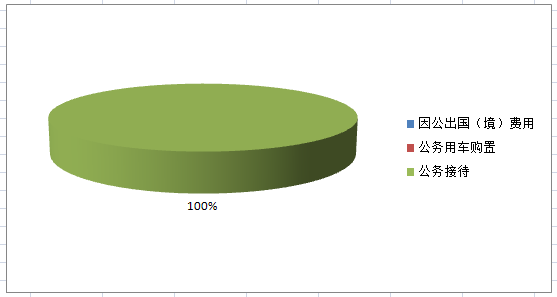 （图7：“三公”经费财政拨款支出结构）（饼状图）1.因公出国（境）经费支出0万元，完成预算0%。全年安排因公出国（境）团组0次，出国（境）0人。2.公务用车购置及运行维护费支出0万元，完成预算0%。3.公务接待费支出0.25万元，完成预算100%。公务接待费支出决算与2019年决算持平，其中：国内公务接待支出0.25万元，主要用于执行公务、开展业务活动开支的交通费、住宿费、用餐费等。国内公务接待 批次，65人次（不包括陪同人员），共计支出0.25万元。外事接待支出0万元，外事接待0批次，0人，共计支出0万元。八、政府性基金预算支出决算情况说明2020年政府性基金预算拨款支出0万元。国有资本经营预算支出决算情况说明2020年国有资本经营预算拨款支出0万元。十、其他重要事项的情况说明（一）机关运行经费支出情况2020年度无机关运行经费。（二）政府采购支出情况2020年度，我校无政府采购支出。（三）国有资产占有使用情况截至2020年12月31日，我校共有车辆0辆。（四）预算绩效管理情况根据预算绩效管理要求，本部门（单位）在年初预算编制阶段，组织对教育项目前期工作经费等项目（项目名称）开展了预算事前绩效评估，对5个项目编制了绩效目标，预算执行过程中，选取5个项目开展绩效监控，年终执行完毕后，对5个项目开展了绩效目标完成情况自评。本部门按要求对2020年部门整体支出开展绩效自评。本部门还自行组织了5个项目支出绩效评价，从评价情况来看各个项目能够全部完成指标值。1.项目绩效目标完成情况。
    本部门在2020年度部门决算中反映“三儿资助”“贫困寄宿生生活补助” “其他商品和服务支出”“学生营养餐”“扶贫经费”5个项目绩效目标实际完成情况。2.部门绩效评价结果。本部门按要求对2020年部门整体支出绩效评价情况开展自评，通江县第四小学2020年项目支出目标绩效评价表，见附件1，通江县第四小学2020年部门整体支出绩效评价报告，见附件2。第三部分 名词解释1.财政拨款收入：指单位从同级财政部门取得的财政预算资金。2.事业收入：指事业单位开展专业业务活动及辅助活动取得的收入。3.经营收入：指事业单位在专业业务活动及其辅助活动之外开展非独立核算经营活动取得的收入。4.其他收入：指单位取得的除上述收入以外的各项收入。 5.使用非财政拨款结余：指事业单位使用以前年度积累的非财政拨款结余弥补当年收支差额的金额。 6.年初结转和结余：指以前年度尚未完成、结转到本年按有关规定继续使用的资金。 7.结余分配：指事业单位按照会计制度规定缴纳的所得税、提取的专用结余以及转入非财政拨款结余的金额等。8、年末结转和结余：指单位按有关规定结转到下年或以后年度继续使用的资金。9.基本支出：指为保障机构正常运转、完成日常工作任务而发生的人员支出和公用支出。10.项目支出：指在基本支出之外为完成特定行政任务和事业发展目标所发生的支出。 11.经营支出：指事业单位在专业业务活动及其辅助活动之外开展非独立核算经营活动发生的支出。12.“三公”经费：指部门用财政拨款安排的因公出国（境）费、公务用车购置及运行费和公务接待费。其中，因公出国（境）费反映单位公务出国（境）的国际旅费、国外城市间交通费、住宿费、伙食费、培训费、公杂费等支出；公务用车购置及运行费反映单位公务用车车辆购置支出（含车辆购置税）及租用费、燃料费、维修费、过路过桥费、保险费等支出；公务接待费反映单位按规定开支的各类公务接待（含外宾接待）支出。13.机关运行经费：为保障行政单位（含参照公务员法管理的事业单位）运行用于购买货物和服务的各项资金，包括办公及印刷费、邮电费、差旅费、会议费、福利费、日常维修费、专用材料及一般设备购置费、办公用房水电费、办公用房取暖费、办公用房物业管理费、公务用车运行维护费以及其他费用。第四部分 附件附件1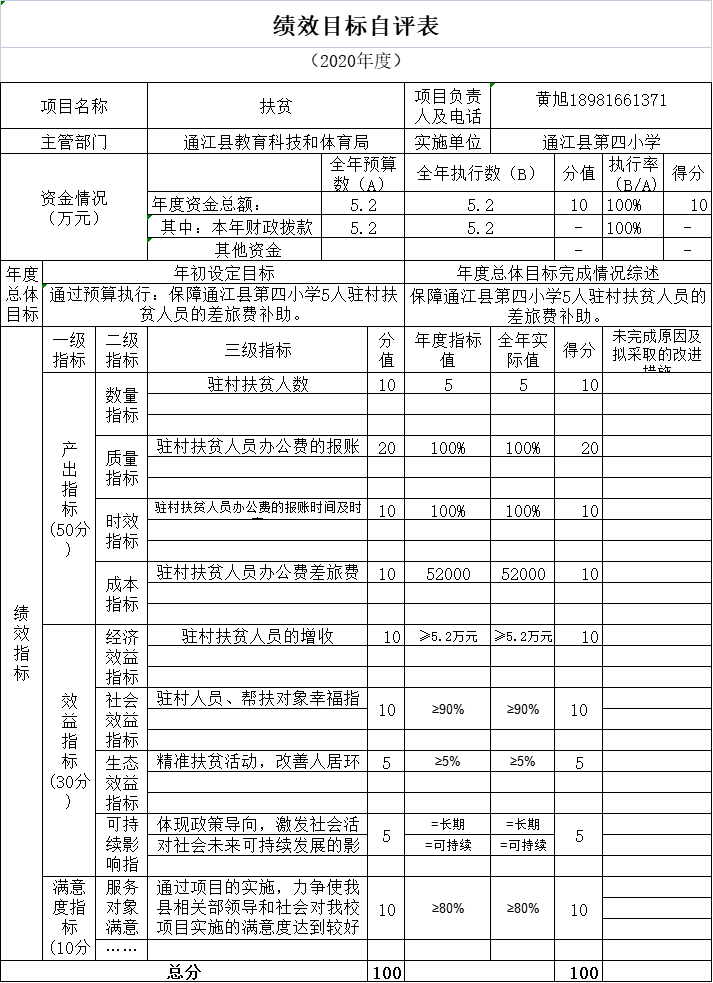 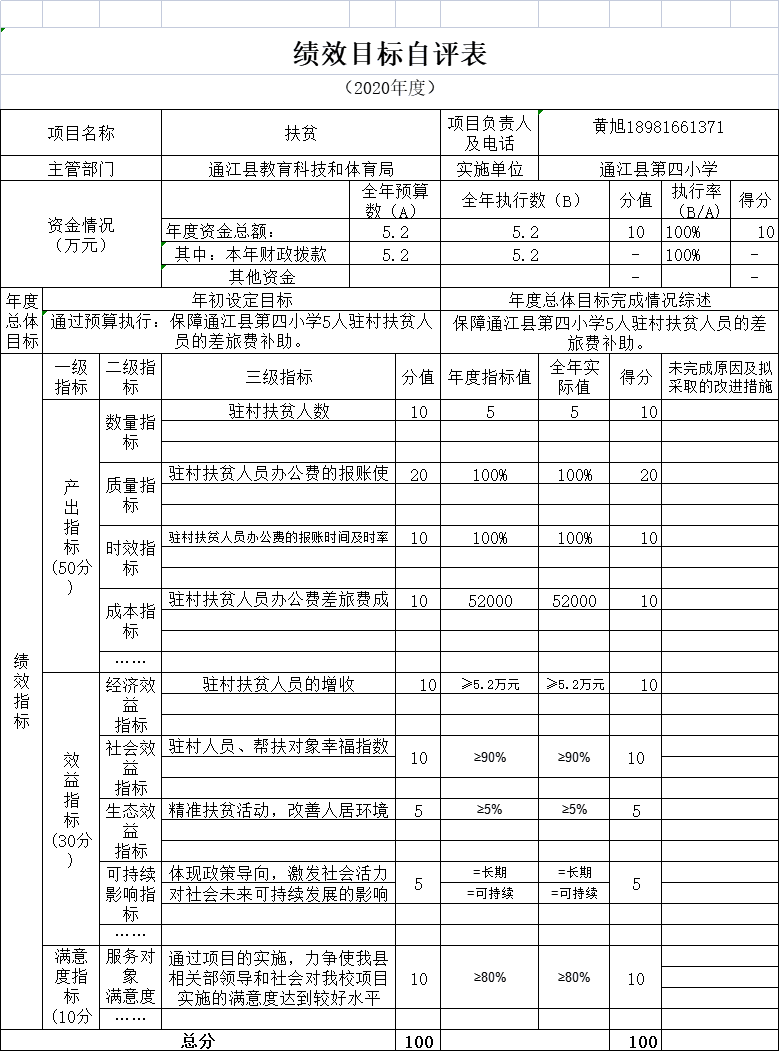 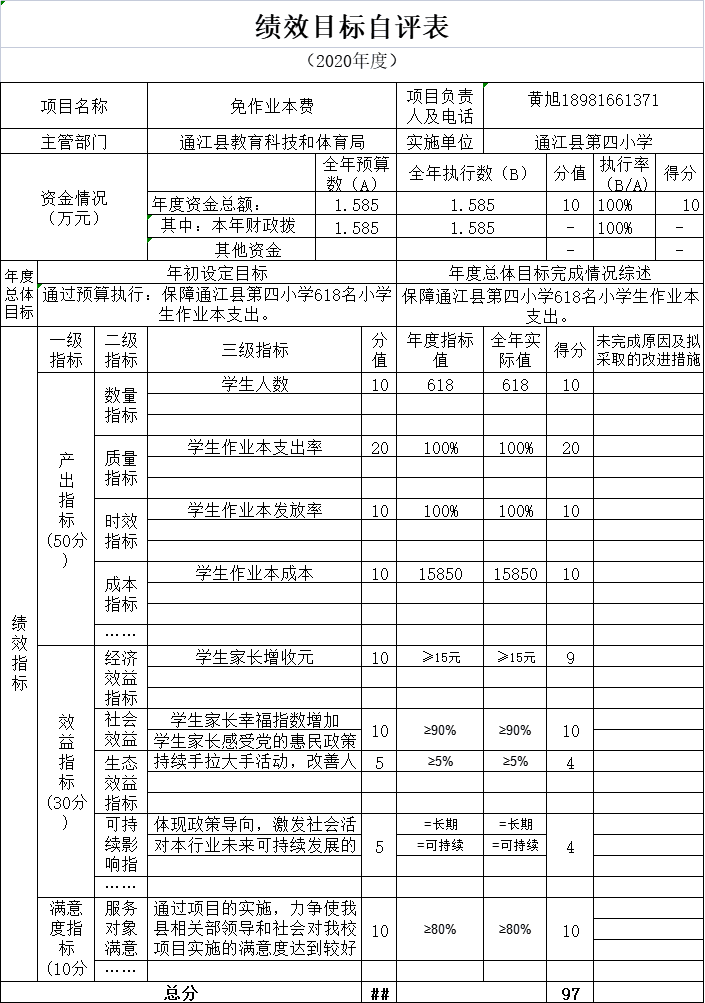 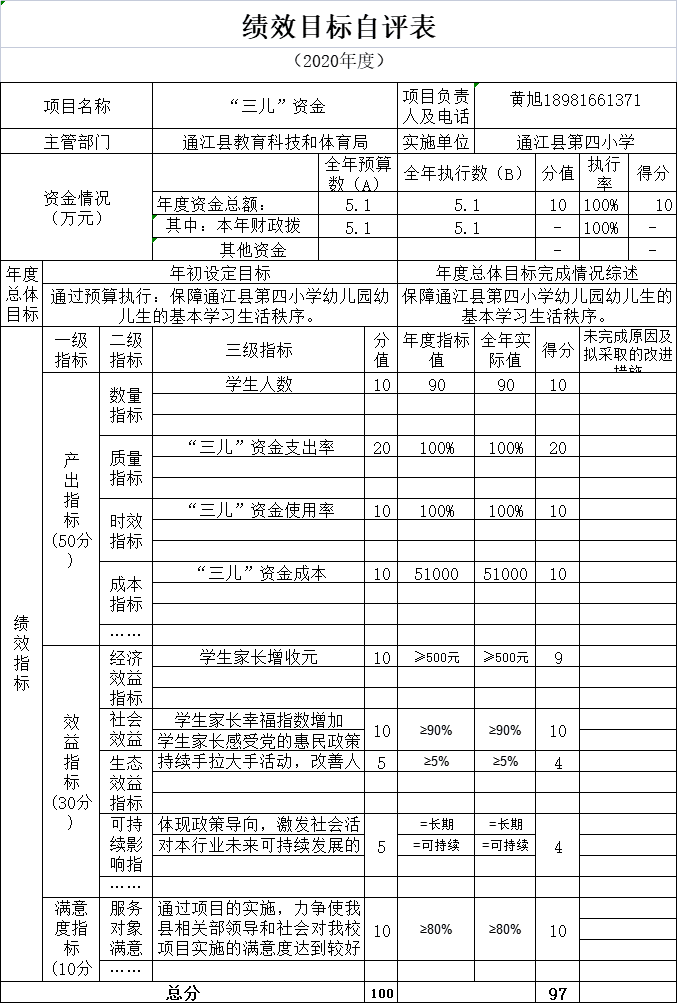 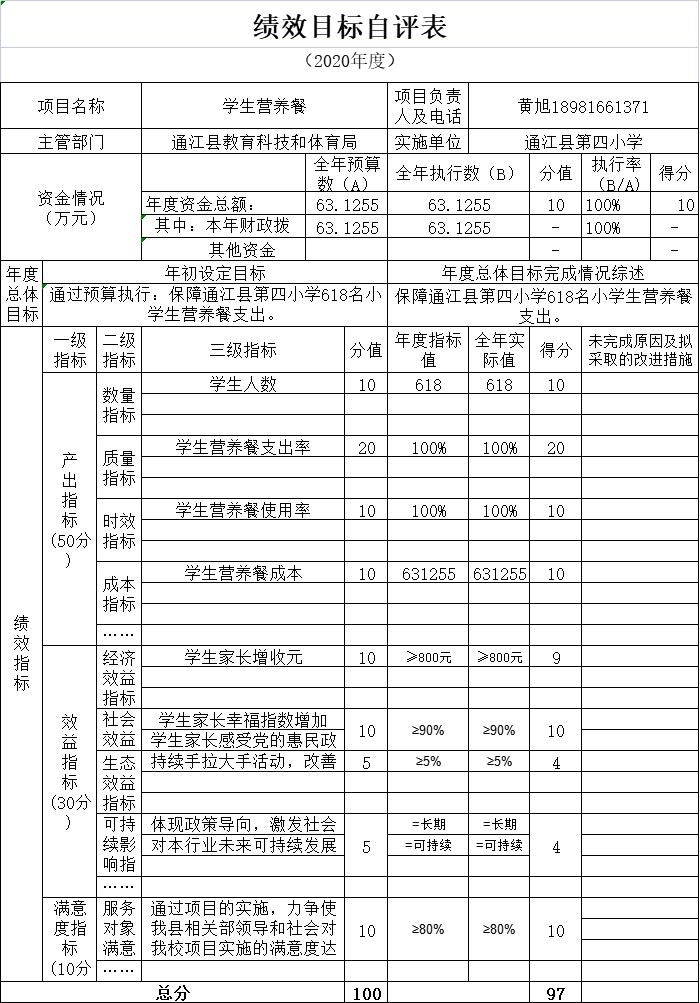 附件2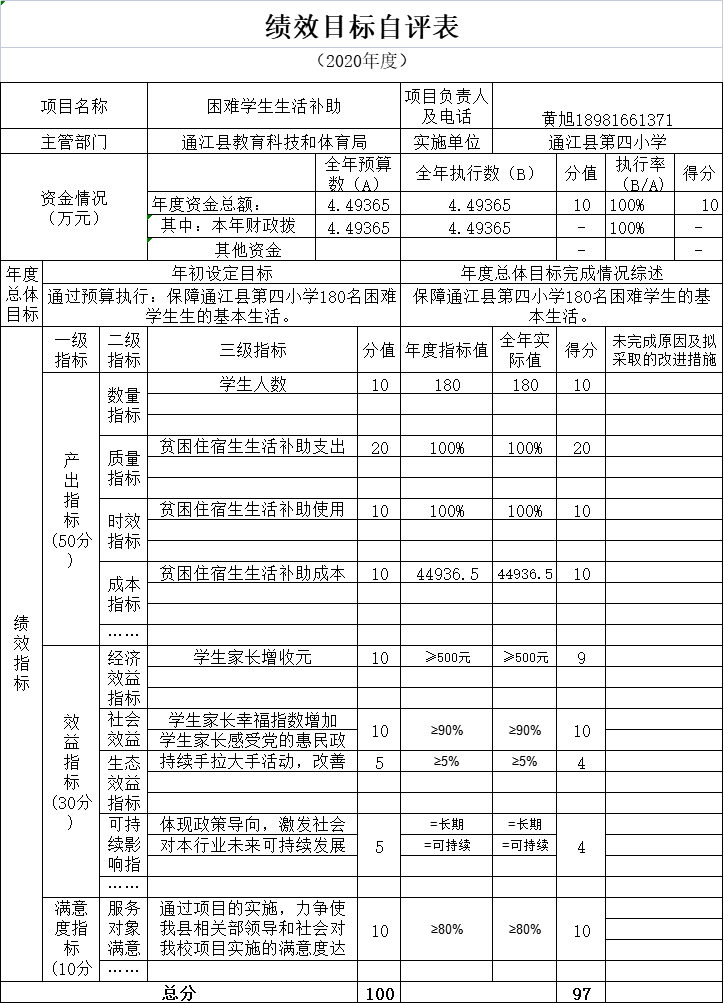 四 小〔2021〕14号                       签发人：黄旭通江县第四小学关于学校2020年度财政资金整体支出绩效自评报    告通江县财政局：    为加强学校管理，充分发挥教育服务作用，调动我校人员的积极性。根据四川省教育系统绩效考核标准及通江县财政局关于全面实施预算绩效管理的通知通财预【2020】4号文件精神，我校进行了自查自评，现将绩效自查情况报告如下：一、基本情况通江县第四小学属财政拨款事业单位，主要职能是认真贯彻落实党和国家的方针、政策，正确执行上级主管部门的决议和指示，全面实施素质教育，培养德、智、体、美等方面全面发展的社会主义事业的建设者和接班人。年末编制数56人，实际在岗教职工56人（其中，专技人员55人，技术工人1人），财政供养人员年60人。年末实有小学生618人。2020年决算总支出817.06万元，我校各项工作均已于2020年完成，完成了年度绩效目标。二、资金使用情况（一）资金使用。截至评价时资金的实际支出为817.06万元，政补助收入全年共拨入817.06万元，其中：基本支出全年共拨入680.14万元，项目支出全年共拨136.92万元。开支用于学校教职工工资福利支出及商品服务支出等，支出依据合规合法，资金支付与预算相符。（二）组织实施情况。所有项目的日常管理工作均按照我校相关管理制度执行，建立了工作有计划、实施有方案、日常有监督的管理机制，工作取得了较好的成效，效能得到了提高，获得了社会各界的好评，学校成立了绩效管理考核领导小组，组织教职工讨论绩效实施细则，由学校工会监督执行，绩效考核按照学校绩效分配制度执行。三、目标完成情况	（一）目标任务量完成情况。全校教职工完成学期目标任务，达到了相关教学要求，学校整体工作取得了较好成效。（二）目标质量完成情况。按照年初目标任务，实际完成较好，个别教职工做得很优秀。（三）目标进度完成情况。对照预定计划，全部完成了目标任务。四、项目效益情况实施目标绩效考核，充分调动了教职工积极性，学校各方面工作都有序，高质量完成，产生较好的社会效益，严格执行目标管理，充分保障学校正常运转。五、问题及建议进一步健全和完善财务管理制度及内部控制制度，创新管理手段，用新思路、新方法，改进完善财务管理办法，按照财政支出绩效管理的要求，应建立科学的财政资金效益考评制度体系，不断提高财政资金使用管理水平和效率。附件：整体绩效目标自评表            2021年5月17日四 小〔2021〕15号                       签发人：黄旭通江县第四小学关于2020年度家庭经济困难学生补助绩效自评报    告通江县财政局：    为加强学校管理，充分发挥教育服务作用，调动我校人员的积极性。根据四川省教育系统绩效考核标准及通江县财政局关于全面实施预算绩效管理的通知通财预【2021】4号文件精神，我校进行了自查自评，现将绩效自查情况报告如下：一、基本情况通江县第四小学属财政拨款事业单位，编制数56人，在岗教职工56人，现有学生618人。2020年家庭经济困难学生补助支出44936.5元，我校已于2020年完成，完成了家庭经济困难学生补助绩效目标。二、资金使用情况（一）资金使用。截至评价时资金的实际支出为44936.5元，用于家庭经济困难学生生活补助发放，支出依据合规合法，资金支付与预算相符。（二）组织实施情况。家庭经济困难学生补助日常管理工作均按照我校相关管理制度执行，建立了工作有计划、实施有方案、日常有监督的管理机制，工作取得了较好的成效，效能得到了提高，获得了社会各界的好评，学校成立了绩效管理考核领导小组，组织教职工讨论绩效实施细则，由学校工会监督执行，绩效考核按照学校绩效分配制度执行。三、目标完成情况	（一）目标任务量完成情况。贫困住宿生补助完成了学期目标任务，达到了相关要求，学校工作取得了较好成效。（二）目标质量完成情况。按照年初目标任务，实际完成较好。（三）目标进度完成情况。对照预定计划，贫困住宿生补助完成了目标任务。四、项目效益情况实施了目标绩效考核，学校各方面工作都有序，高质量完成，产生较好的社会效益，严格执行目标管理，充分保障学校正常教学。五、问题及建议进一步健全和完善财务管理制度及内部控制制度，创新管理手段，用新思路、新方法，改进完善财务管理办法，按照财政支出绩效管理的要求，应建立科学的财政资金效益考评制度体系，不断提高财政资金使用管理水平和效率。附件：绩效目标自评表            2021年5月17日四 小〔2021〕16号                     签发人：黄旭通江县第四小学关于2020年度学生营养餐资金绩效自评报    告通江县财政局：    为加强学校管理，充分发挥教育服务作用，调动我校人员的积极性。根据四川省教育系统绩效考核标准及通江县财政局关于全面实施预算绩效管理的通知通财预【2021】4号文件精神，我校进行了自查自评，现将绩效自查情况报告如下：一、基本情况通江县第四小学属财政拨款事业单位，编制数56人，在岗教职工56人，现有学生618人。2020年营养餐资金支出631255元，我校已于2020年完成，完成了营养餐资金的绩效目标。二、资金使用情况（一）资金使用。截至评价时资金的实际支出为631255元，全部用于学生的营养餐补助，支出依据合规合法，资金支付与预算相符。（二）组织实施情况。营养餐资金的日常管理工作均按照我校相关管理制度执行，建立了工作有计划、实施有方案、日常有监督的管理机制，工作取得了较好的成效，效能得到了提高，获得了社会各界的好评，学校成立了绩效管理考核领导小组，组织教职工讨论绩效实施细则，由学校工会监督执行，绩效考核按照学校绩效分配制度执行。三、目标完成情况	（一）目标任务量完成情况。营养餐资金完成了学期目标任务，达到了相关要求，学校工作取得了较好成效。（二）目标质量完成情况。按照年初目标任务，实际完成较好。（三）目标进度完成情况。对照预定计划，营养餐资金完成了目标任务。四、项目效益情况实施了目标绩效考核，学校各方面工作都有序，高质量完成，产生较好的社会效益，严格执行目标管理，充分保障学校正常教学。五、问题及建议进一步健全和完善财务管理制度及内部控制制度，创新管理手段，用新思路、新方法，改进完善财务管理办法，按照财政支出绩效管理的要求，应建立科学的财政资金效益考评制度体系，不断提高财政资金使用管理水平和效率。附件：绩效目标自评表            2021年5月17日四 小〔2021〕17号                       签发人：黄旭通江县第四小学关于2020年度学前教育“三儿”资金绩效自评报    告通江县财政局：    为加强学校管理，充分发挥教育服务作用，调动我校人员的积极性。根据四川省教育系统绩效考核标准及通江县财政局关于全面实施预算绩效管理的通知通财预【2021】4号文件精神，我校进行了自查自评，现将绩效自查情况报告如下：一、基本情况通江县第四小学属财政拨款事业单位，编制数56人，在岗教职工56人，现有小学生618人，幼儿学生135人。2020年学前教育“三儿”资金支出51000元，我校已于2020年完成，完成了学前教育“三儿”资金项目的绩效目标。二、资金使用情况（一）资金使用。截至评价时资金的实际支出为51000元，用于学校全部用于幼儿园“三儿”支出，支出依据合规合法，资金支付与预算相符。（二）组织实施情况。“三儿”资金的日常管理工作均按照我校相关管理制度执行，建立了工作有计划、实施有方案、日常有监督的管理机制，工作取得了较好的成效，效能得到了提高，获得了社会各界的好评，学校成立了绩效管理考核领导小组，组织教职工讨论绩效实施细则，由学校工会监督执行，绩效考核按照学校绩效分配制度执行。三、目标完成情况	（一）目标任务量完成情况。“三儿”资金完成了学期目标任务，达到了相关要求，学校工作取得了较好成效。（二）目标质量完成情况。按照年初目标任务，实际完成较好。（三）目标进度完成情况。对照预定计划，“三儿”资金完成了目标任务。四、项目效益情况实施了目标绩效考核，学校各方面工作都有序，高质量完成，产生较好的社会效益，严格执行目标管理，充分保障学校正常教学。五、问题及建议进一步健全和完善财务管理制度及内部控制制度，创新管理手段，用新思路、新方法，改进完善财务管理办法，按照财政支出绩效管理的要求，应建立科学的财政资金效益考评制度体系，不断提高财政资金使用管理水平和效率。附件：绩效目标自评表            2021年5月17日四 小〔2021〕19号                       签发人：黄旭通江县第四小学关于2020年其他商品和服务支出项目绩效自评报    告通江县财政局：    为加强学校管理，充分发挥教育服务作用，调动我校人员的积极性。根据四川省教育系统绩效考核标准及通江县财政局关于全面实施预算绩效管理的通知通财预【2021】4号文件精神，我校进行了自查自评，现将绩效自查情况报告如下：一、基本情况通江县第四小学属财政拨款事业单位，编制数56人，在岗教职工56人，现有学生618人。2020年其他商品和服务支出40000元，我校已于2020年完成，完成了其他商品和服务支出绩效目标，保障了教学工作顺利开展。二、资金使用情况（一）资金使用。截至评价时资金的实际支出为40000元，全部用于保障学校教育教学正常开展，支出依据合规合法，资金支付与预算相符。（二）组织实施情况。免作业本费的日常管理工作均按照我校相关管理制度执行，建立了工作有计划、实施有方案、日常有监督的管理机制，工作取得了较好的成效，效能得到了提高，获得了社会各界的好评，学校成立了绩效管理考核领导小组，组织教职工讨论绩效实施细则，由学校工会监督执行，绩效考核按照学校绩效分配制度执行。三、目标完成情况	（一）目标任务量完成情况。免作业本费完成了学期目标任务，达到了相关要求，学校工作取得了较好成效。（二）目标质量完成情况。按照年初目标任务，实际完成较好。（三）目标进度完成情况。对照预定计划，免作业本费完成了目标任务。四、项目效益情况实施了目标绩效考核，学校各方面工作都有序，高质量完成，产生较好的社会效益，严格执行目标管理，充分保障学校正常教学。五、问题及建议进一步健全和完善财务管理制度及内部控制制度，创新管理手段，用新思路、新方法，改进完善财务管理办法，按照财政支出绩效管理的要求，应建立科学的财政资金效益考评制度体系，不断提高财政资金使用管理水平和效率。附件：绩效目标自评表            2021年5月17日四 小〔2021〕18号                       签发人：黄旭通江县第四小学关于学校2020年度扶贫支出绩效自评报    告通江县财政局：    为加强学校管理，充分发挥教育服务作用，调动我校人员的积极性。根据四川省教育系统绩效考核标准及通江县财政局关于全面实施预算绩效管理的通知通财预【2021】4号文件精神，我校进行了自查自评，现将绩效自查情况报告如下：一、基本情况通江县赤江小学属财政拨款事业单位，编制数56人，在岗教职工56人，现有学生618人。2019年决算总支出817.06万元，扶贫项目支出52000元，我校专项工作均已于2020年完成，完成了绩效目标。二、资金使用情况（一）资金使用。全年共拨入52000元，用于学校5位驻村扶贫教师的差旅补助及办公支出，支出依据合规合法，资金支付与预算相符。（二）组织实施情况。扶贫支出项目的日常管理工作均按照我校相关管理制度执行，建立了工作有计划、实施有方案、日常有监督的管理机制，工作取得了较好的成效，效能得到了提高，获得了社会各界的好评，学校成立了扶贫支出项目领导小组，严格对驻村干部的考核，及时发放驻村干部的差旅费和办公支出。三、目标完成情况	（一）目标任务量完成情况。驻村干部完成了目标任务，达到了相关要求，推动扶贫工作有序开展。（二）目标质量完成情况。按照年初目标任务，实际扶贫工作完成较好，扶贫干部做得很优秀。（三）目标进度完成情况。对照预定计划，全部完成了目标任务。四、项目效益情况实施扶贫支出项目，充分调动了扶贫干部积极性，驻村干部工作都有序，高质量完成，产生较好的社会效益，严格执行目标管理，充分保障扶贫工作正常开展。五、问题及建议进一步健全和完善管理制度及内部控制制度，创新管理手段，用新思路、新方法，按照财政支出绩效管理的要求，应建立科学的财政资金效益考评制度体系，不断提高财政资金使用管理水平和效率。附件：绩效目标自评表            2021年5月17日第五部分  附表一、收入支出决算总表二、收入决算表三、支出决算表四、财政拨款收入支出决算总表五、财政拨款支出决算明细表六、一般公共预算财政拨款支出决算表七、一般公共预算财政拨款支出决算明细表八、一般公共预算财政拨款基本支出决算表九、一般公共预算财政拨款项目支出决算表十、一般公共预算财政拨款“三公”经费支出决算表十一、政府性基金预算财政拨款收入支出决算表十二、政府性基金预算财政拨款“三公”经费支出决算表十三、国有资本经营预算财政拨款支出决算表